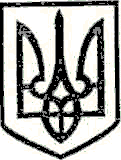 УКРАЇНАМАРКІВСЬКА РАЙОННА ДЕРЖАВНА АДМІНІСТРАЦІЯЛУГАНСЬКОЇ ОБЛАСТІР О З П О Р Я Д Ж Е Н Н Яголови районної державної адміністрації«06» серпня 2018 р.                           Марківка                                              № 231Про надання статусу дитини, позбавленої батьківського піклування, П….Керуючись п. 9 ст. 16, п. 1 ст. 22 Закону України «Про місцеві державні адміністрації», ст. ст. 5, 11 Закону України «Про забезпечення організаційно-правових умов соціального захисту дітей-сиріт та дітей, позбавлених батьківського піклування», п. 21, 22, 24 постанови Кабінету Міністрів України від 24.09.2008 № 866 «Про питання діяльності органів опіки і піклування, пов’язаної із захистом прав дитини», на підставі рішення Марківського районного суду від 13 грудня 2010 року справа № 2 «о» - 34/10 про визнання недієздатною П…. Мати-одиначка, згідно витягу з Державного реєстру актів цивільного стану громадян про народження із зазначенням відомостей про батька відповідно до частини першої статті 135 Сімейного кодексу України від 31 травня 2018 року № 00020261143).1. Надати статус дитини, позбавленої батьківського піклування, 
П….Голова районної державної адміністрації	І. А. Дзюба